ARVOISA ELÄKKEENSAAJA. Salon Eläkkeensaajat ry on EläkkeensaajienKeskusliitto EKL ry:n jäsenjärjestö. EKL onperustettu vuonna 1962 eläkkeensaajien    etuja ajavaksi etujärjestöksi, johon kuuluu tällä hetkellä yli 80 000 jäsentä.Yhdistyksemme Salon Eläkkeensaajat ry on perustettu vuonna 1968 ja sen toiminta onkeskittynyt jäsentensä virkistystoiminnanjärjestämiseen ja edunvalvontaan.  Jäseniä meillä on noin 670.HALLITUSPuheenjohtajaMarkku Reiman puh: 050 074 0380    mtt.reiman@gmail.com-------------------------------------------------------------- Jäsenasiat / 1. VarapuheenjohtajaArja Kemppainen puh: 040 516 4835arjahelena.kemppainen@gmail.com-------------------------------------------------------------SihteeriLeena Seitz puh: 040 745 7923 leenaseitz@gmail.com-------------------------------------------------------------TaloudenhoitajaIiris Niemi puh: 050 528 5302iirisa.niemi@gmail.com-------------------------------------------------------------MatkailuArja Lautiala puh: 040 938 5590arjalautiala@gmail.com-----------------------------------------------------------------Heikki Väkiparta puh: 040 046 9661hese.vaki@gmail.com------------------------------------------------------------------Sirpa Paulamäki puh: 040 548 9796sirpa.h.paulamaki@gmail.com-------------------------------------------------------------------Tiedottaja: Seppo Hurve puh: 040 500 2416seppo.hurve@gmail.comTOIMINTA VUONNA 2024.Matkailu                                                Arja Lautiala puh: 040 938 5590.arjalautiala@gmail.comMatkailutili: FI18 5410 6440 0107 00Matkoista voit myös tiedustella          kuukausikerhoissa ja toimistosta.Tietoa myös kotisivuilta / MATKATVerkosta Virtaa puh: 040 168 4443 S-posti verkostavirtaa.salo@gmail.comPauli Nurmi, Raimo Vienonen ja Seppo Hurve palvelevat ”Vaalitupa” Annankatu 5. 24100 Salo kuukauden ensimmäinen ja kolmas keskiviikko klo: 13.00 – 14.00 MUU TOIMINTAYhdistyksemme järjestää kuukausikerhonpääsääntöisesti aina kuukauden toinen keskiviikko Salon Työväentalolla. Kerhopäivän kahvitarjoilulla (€) klo: 12.00 - 12.45Ohjelmaosuus alkaa klo: 13.0013.5.2020 ja sitäKuukausikerhossa käy keskimäärin noin150 jäsentä. Ohjelma kerhossa on monipuolinen, jäsenten esittämää ohjelmaa ja/tai vieraileva luennoitsija puhuu ajankohtaista ja kiinnostavista aiheista. Myös yhdistyksen ajankohtaisten asioiden tiedottaminen hoidetaan.Jäsenmaksu vuonna 2024 on 18 € ja siihensisältyy 6 kertaa vuodessa ilmestyväEläkkeensaaja lehti. Jäsenmaksun voi maksaa kuukausikerhossa ja toimistossa jäsenasiain hoitajalle tai pankkiin tilisiirrolla.Salon kaupunki Vanhusneuvosto puheenjohtaja: Seppo Hurve puh: 040 500 2416 jäsen: Marja Karnisto puh. 040 824 3621TOIMINTA Salon Eläkkeensaajat / PERNIÖPerniön kuukausikerhon toiminnasta vastaa MarkkuSilander puh: 045 357 0388 markkuolavi.silander@gmail.comSALON ELÄKKEENSAAJAT RYTOIMISTORaatihuoneenkatu 3. 24100 SALO       Puh: 050 331 5133 Sähköposti:         salon.elakkeensaajat@gmail.comKotisivut: http://salo.salonelakkeensaajat.fiPankkiyhteys: FI11 5410 7840 0542 15Matkailutili: FI18 5410 6440 0107 00Toimisto on avoinna arkitorstaisin klo: 10.00 -13.00Kesä- ja elokuussa klo: 10.00 - 12.00Juhannusviikosta heinäkuun loppuun toimisto suljettuPOIKKEA  TOIMISTOSSA  JUTTUSILLA !Harrastekerhojen toiminta vuonna 2024-----------------------------------------------------------------------------Jumppa: Urheilutalo / peilisali                    maanantaisin klo: 9.30 - 10.30.Ohjaaja: ------------------------------------------------------------------------------ Askartelupiiri: STY:n talo, yläkerta             tiistaisin klo: 11.00 - 13.00. Ohjaaja: Marja Hongisto puh. 040 831 6752.------------------------------------------------------------------------------Seurapelikerho: STY:n talo, kahvilatila      tiistaisin klo: 13.00 - 16.00Ohjaaja: Sirkka-Liisa Rinne puh.0400 608 424.-------------------------------------------------------------------------------Boccia: Urheilutalo tiistaisin ja torstaisin klo: 13.00 – 14.30Ohjaaja: Manne Härkönen puh. 050 059 6049------------------------------------------------------------------------------- Tikkakerho: Urheilutalo / peilisaliperjantaisin klo: 16.00 - 17.30Ohjaaja: Ermo Kalevo puh. 044 071 2371       -------------------------------------------------------------------------------Tanssiryhmä: Urheilutalo / peilisali torstaisin klo: 10.00 - 11.00Ohjaaja: Pirjo-Leena Virta     puh. 044 331 7640 -------------------------------------------------------------------------------Kuntopiiri: Näkkäri / kuntosali perjantaisin klo: 12.00 - 13.00. Ohjaaja: Maija Iltanen puh: 040 768 1534 ------------------------------------------------------------------------------Vesijumppaa Uimahallissa.perjantaisin klo: 10.00 - 10.45  Ohjaaja: Tuija Höijer puh: 040 545 7063------------------------------------------------------------------------Runo - ja sketsipiiri: Salon Eläkkeensaajat Toimisto perjantai klo: 12.00 – 13.30Ohjaaja: Erkki Vesterinen puh: 040 083 8792---------------------------------------------------------------------------------------Lentopallo: Urheilutalo / palloilusali 1torstai klo: 11.00 – 13.00Ohjaaja: Raija Rytkönen 040 741 9753---------------------------------------------------------------------------------------Lukupiiri: Salon Eläkkeensaajat ToimistoKuukauden 2. torstai klo:13.30 -15.00Ohjaaja: Ulla Kakko-Paajanen puh: 050 012 2005 ---------------------------------------------------------------------------------------Kalastuskerho: Eri paikkoja sopimuksen mukaan. Kerhon vastuuhenkilöt ovat Mauri Veikkola puh: 040 078 9670Seppo Siltala puh: 050 568 9976--------------------------------------------------------------------------------------Keilailu: Salohalli /keilarataTee oma ajanvaraus. 044 733 3071Alennus yhdistyksen jäsenkortilla.Ohjaaja: Pauli Nurmi puh: 040 168 4443-------------------------------------------------------------------------------------Golf-kerho: Eri kenttiä sopimuksen mukaanOhjaaja: Tapani Koskinen puh: 040 752 8106--------------------------------------------------------------------------------------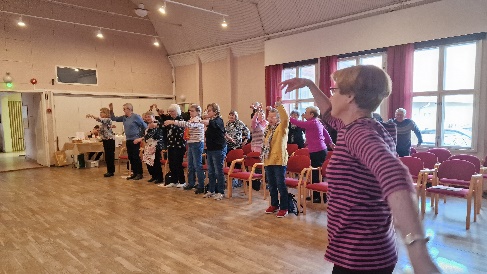 Lauluryhmät: Junkkarit Pryki / kerhotilakeskiviikko ja perjantai klo: 9.00 - 12.00.Ohjaajat: Tapio Paasikivi  puh: 0400 668 466	  Heikki Väkiparta puh: 0400 469 661Jäkälät STY:n talo, kahvilatila      tiistaisin klo: 11.00 - 13.00.Ohjaaja: Niklas Strömberg puh: 050 403 2923 Kielot Ohjaaja kutsuu kertoen ajan ja paikanOhjaaja: Aini Väistö puh: 044 306 1406TOIMIKUNNAT --------------------------------------------------------------------------------------Ohjelmatoimikunta: Vetäjä ja BingovastaavaArja Lautiala puh: 040 938 5590Erkki Vesterinen puh: 040093 8792Sirpa Paulamäki puh: 040 548 9796 Riitta Silfver puh: 044 511 0250Tapani Koskinen puh: 040 752 8106Arpajaisvastaava: Mervi Raste  puh: 050 410 9014---------------------------------------------------------------------------------------Järjestelytoimikunta: Koollekutsuja: Veikko Vesterinen puh: 046 896 0444Esko Seitz Jukka EkroosPaavo Ahorinta---------------------------------------------------------------------------------------- Vaatesäilytys & KaraokevastaavaHeikki Väkiparta puh: 040 046 9661----------------------------------------------------------------------------------------Emäntätoimikunta: Pääemäntä:                     Sirpa Paulamäki puh: 040 548 9796-----------------------------------------------------------------------------------------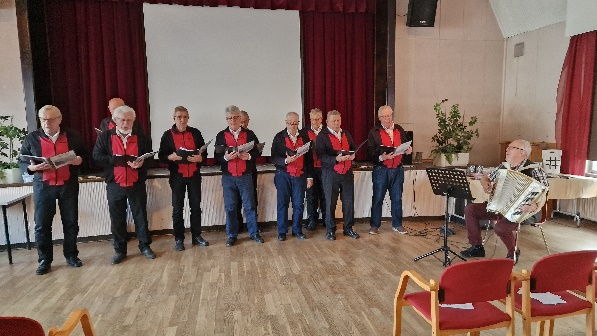 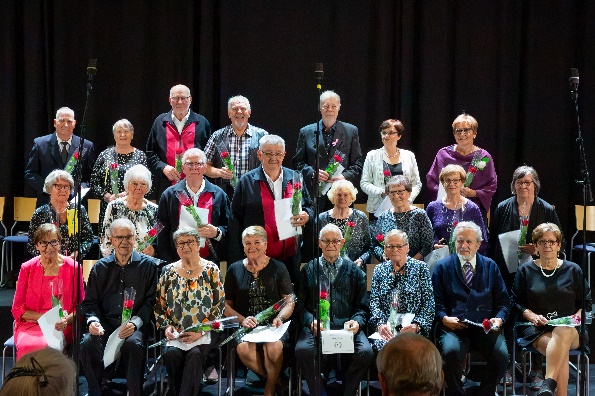 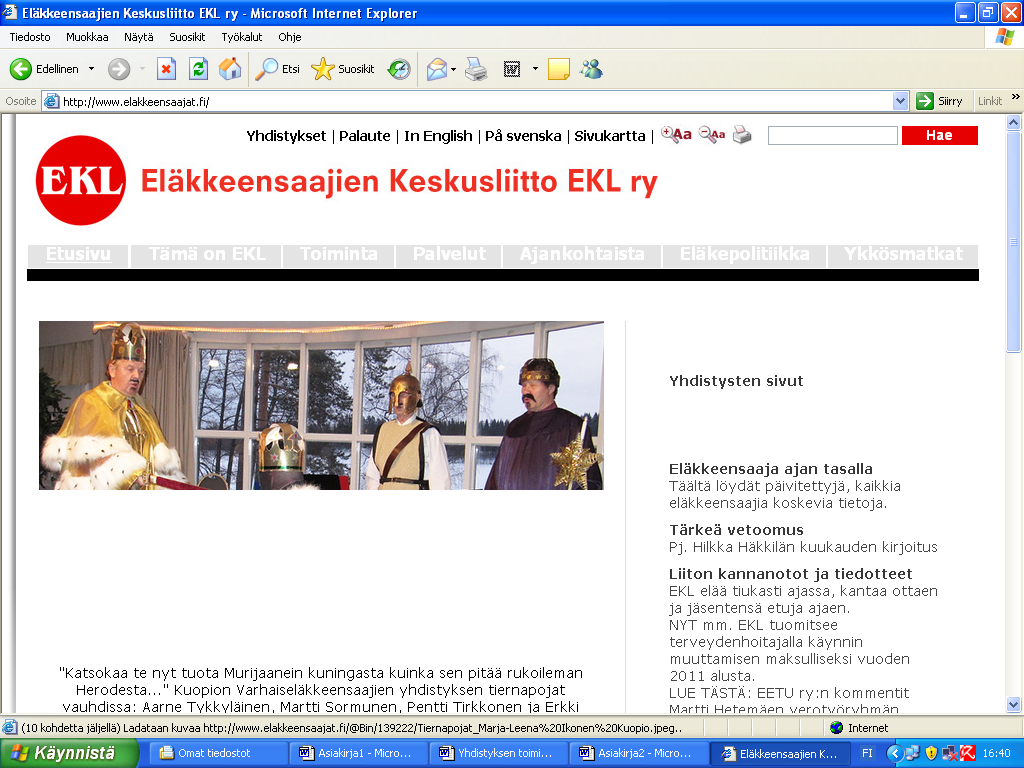 2024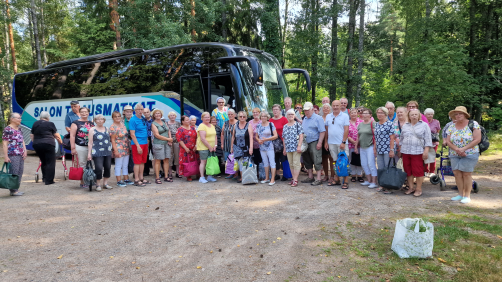 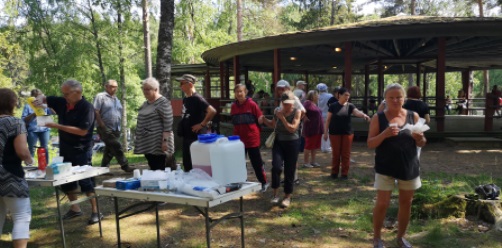 EläköönElämä